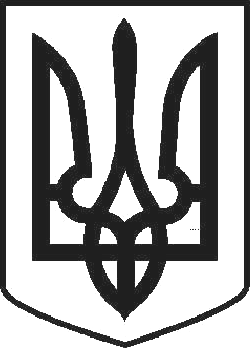 УКРАЇНАЧОРТКІВСЬКА МІСЬКА РАДА ТРИДЦЯТЬ П’ЯТА СЕСІЯ СЬОМОГО СКЛИКАННЯРІШЕННЯвід 02 лютого 2018 року	№ 974м. ЧортківПро надання дозволу Окіпному Ярославу Романовичу на розроблення проекту землеустрою щодо відведення земельної ділянки орієнтовною площею 0,0300 га в оренду для будівництва та обслуговування будівель ринкової інфраструктури (складське приміщення - гаражі)по вул. Богдана Хмельницького,14-А в м. ЧортковіРозглянувши заяву Окіпного Я.Р., відповідно до ст. 12, 93, 120, 122, 124 Земельного кодексу України, керуючись п.34 ст.26 Закону України «Про місцеве самоврядування в Україні», міська радаВИРІШИЛА:Надати дозвіл Окіпному Ярославу Романовичу на розроблення проекту землеустрою щодо відведення земельної ділянки орієнтовною площею 0,0300 га в оренду терміном на 5 (п’ять) років для будівництва та обслуговування будівель ринкової інфраструктури (складське приміщення - гаражі) по вул. Богдана Хмельницького,14-А в м. Чорткові за рахунок земель Чортківської міської ради (землі житлової та громадської забудови / не надані у власність або постійне користування в межах населеного пункту: забудовані землі: громадського призначення).Проект землеустрою щодо відведення земельної ділянки в оренду подати для розгляду та затвердження у встановленому законодавством порядку.Копію рішення направити заявнику.Контроль за виконанням рішення покласти на постійну комісію з питань містобудування, земельних відносин, екології та сталого розвитку міської ради.Секретар міської ради	Я.П.ДЗИНДРА